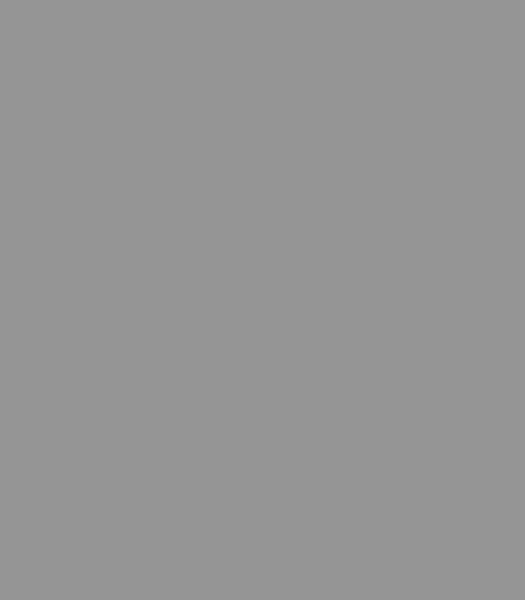 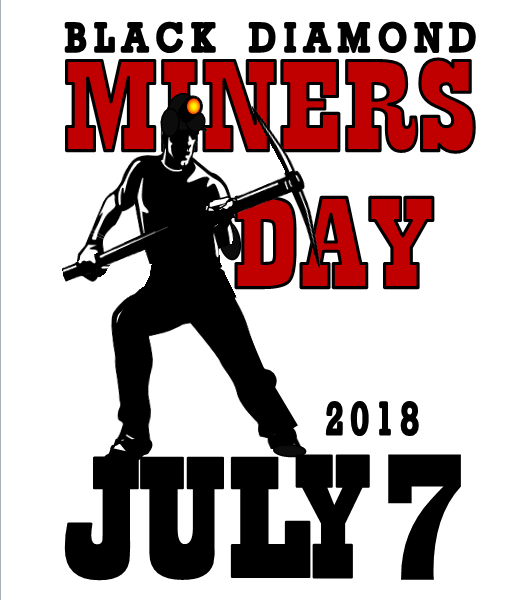 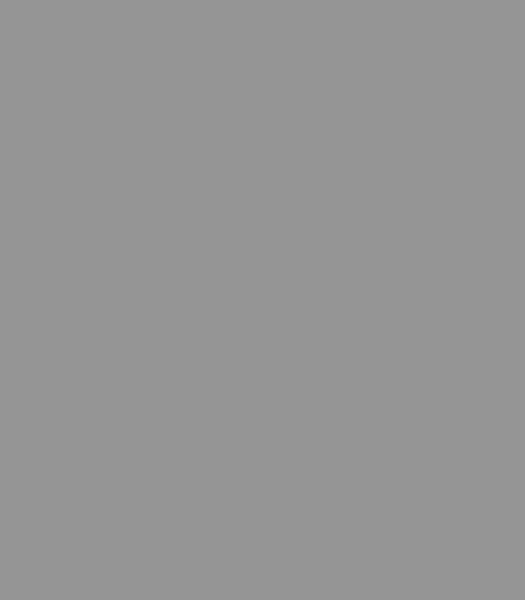 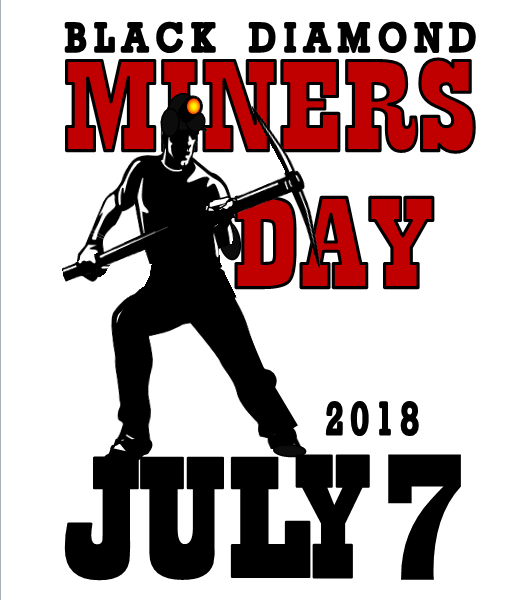 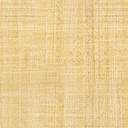 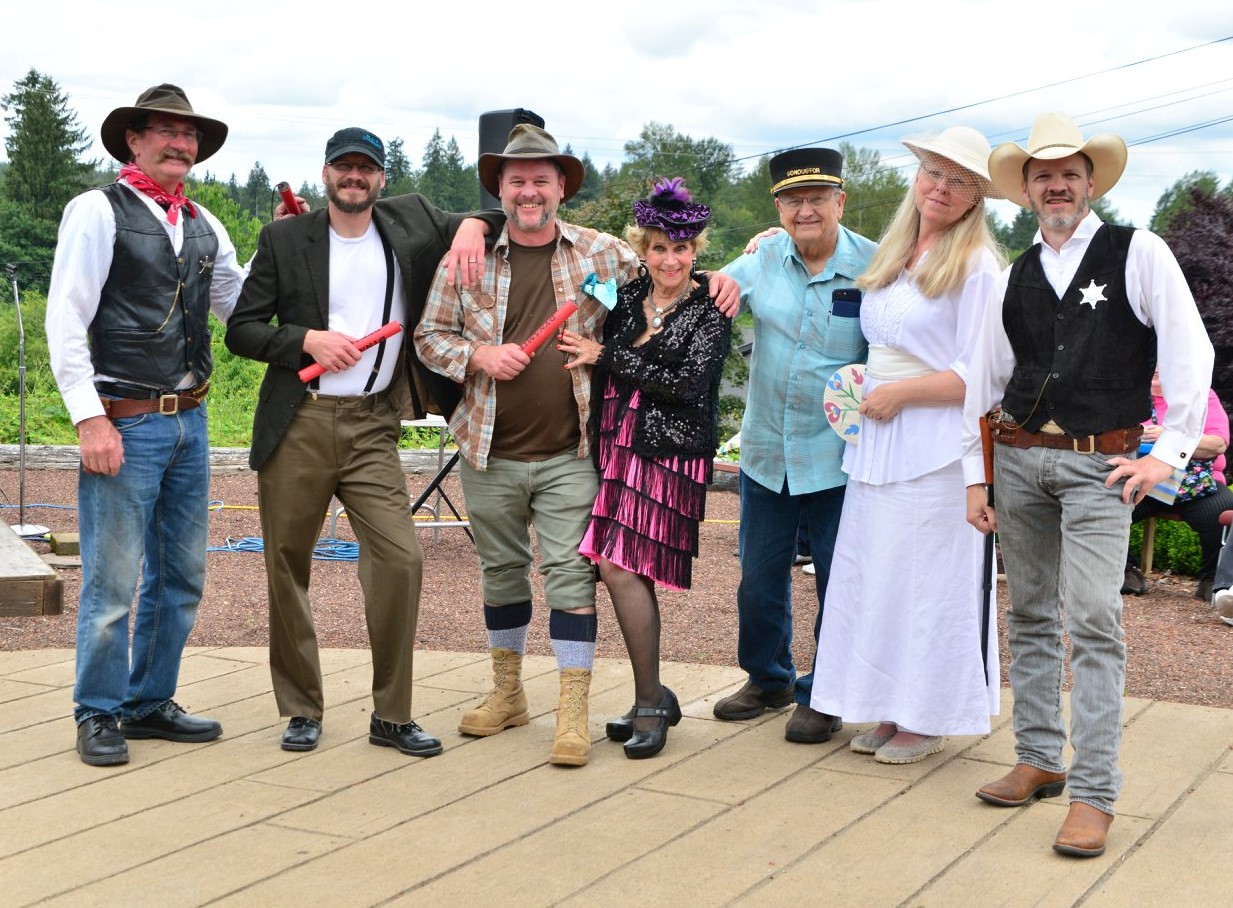 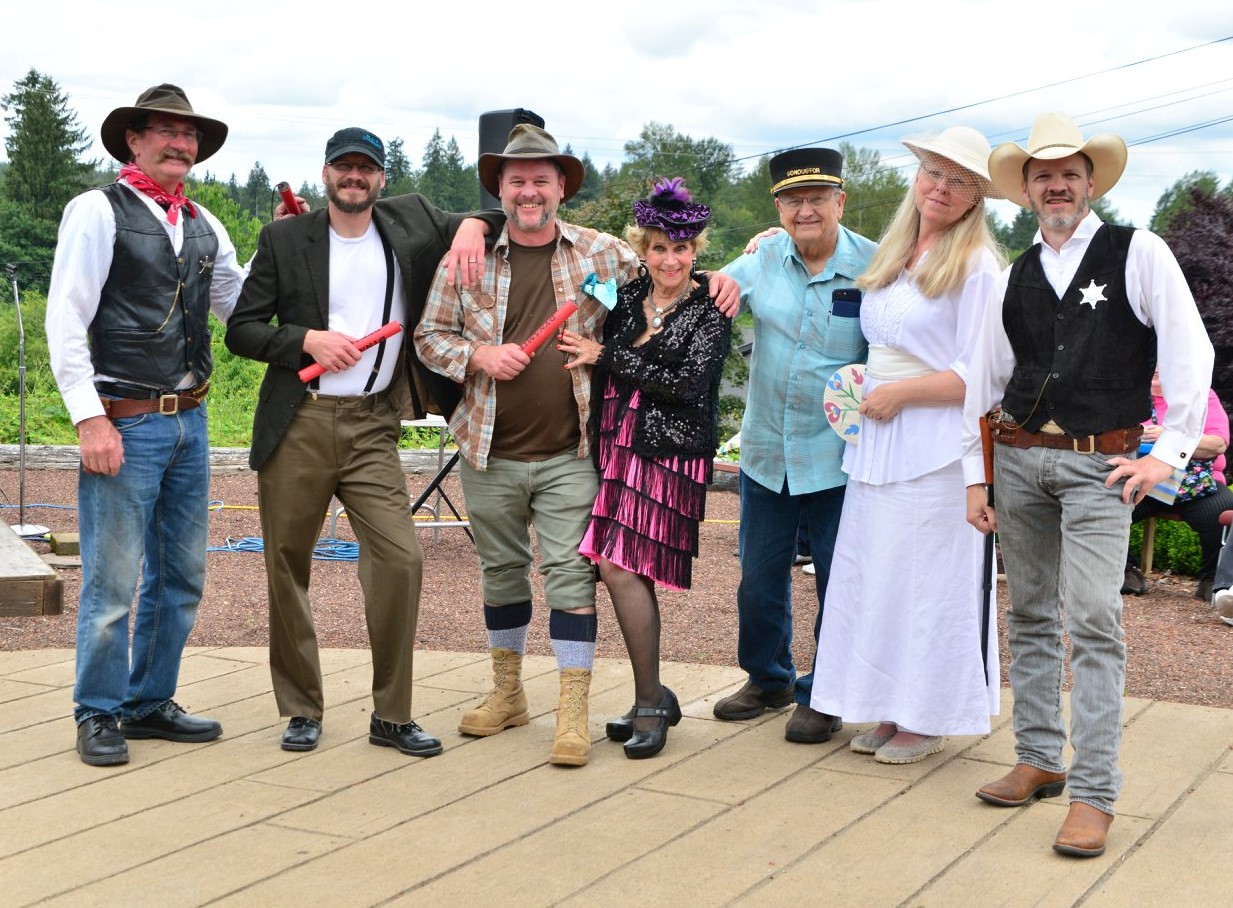 KING COAL SPONSORSHIP $1,500Logo featured in all media/advertising including:Name on 11x17 posters, 100+Name & Logo in print/web advertisingLogo on 2 street bannersOne Booth position @ street fair in Historical BDChoice of event sponsorshipSign w/name & logo located by eventLive announcements during eventsCOAL CART SPONSORSHIP $500Name on 11x17 posters, 100+Name & Logo in print/web advertisingChoice of event sponsorshipSign w/name & logo located by eventLive announcements during eventsCOAL NUGGET SPONSORSHIP $250 (or payment in-kind)Name on 11x17 posters, 100+Name & Logo in print/web advertising2019EVENTS TIED TO SPONSORSHIPSVintage Theater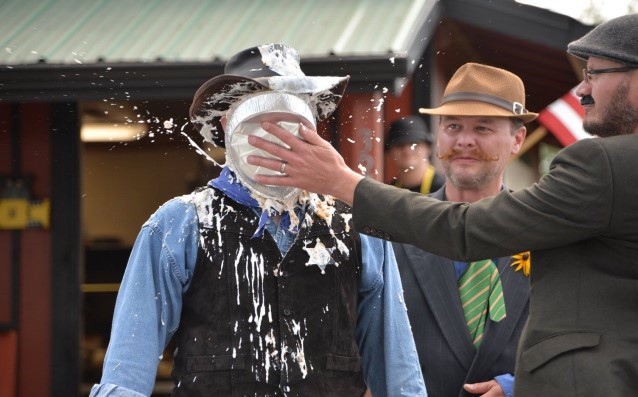 Coal Miners Classic 5k Run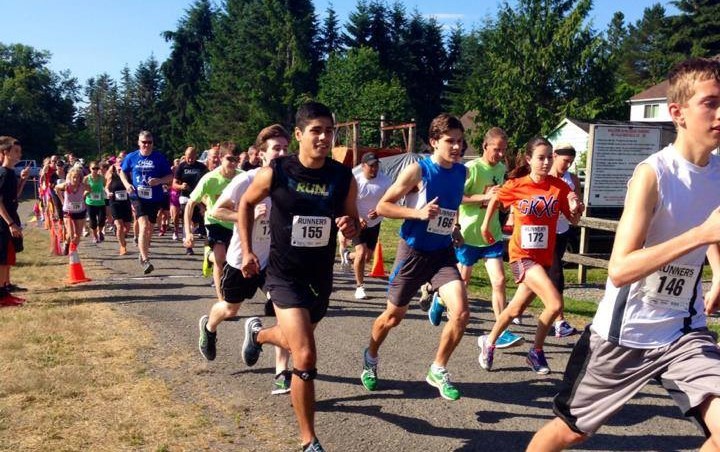 Donut Eating Contest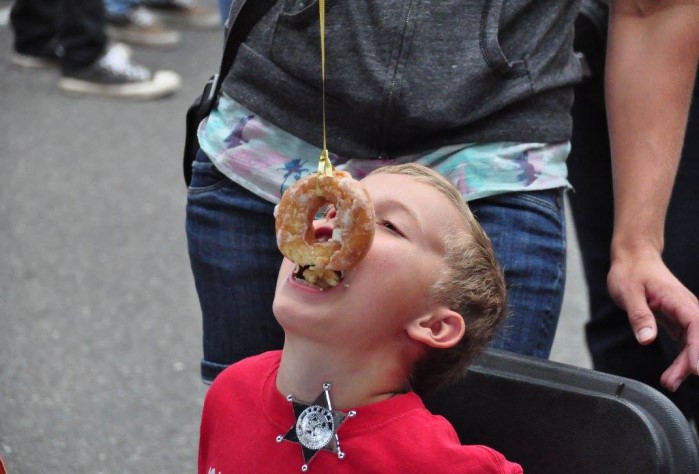 Artists Chalk-In Competition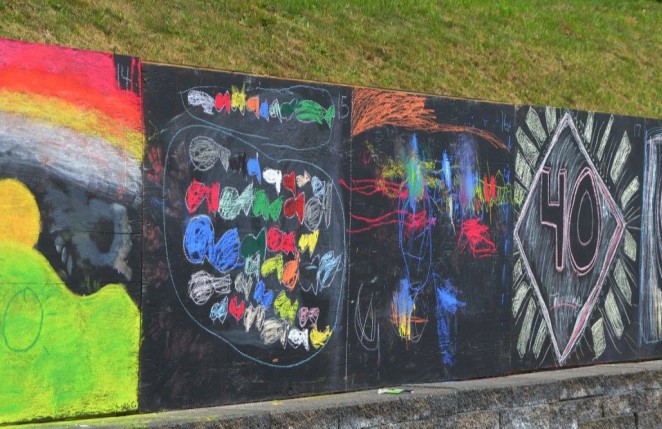 Children’s Craft Booth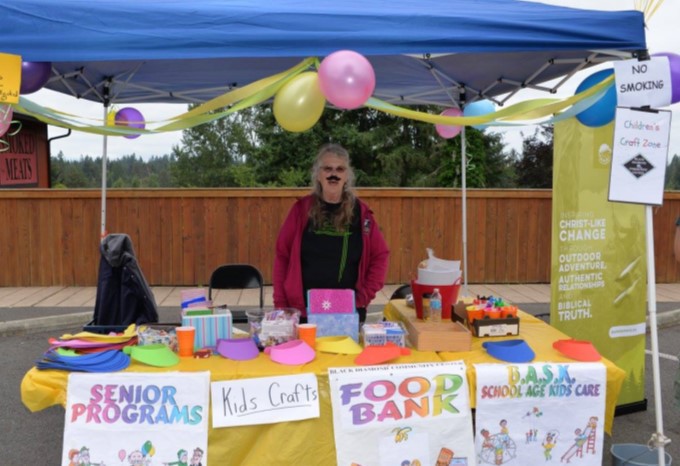 Event and Staff T-shirtsStage Platform for Bands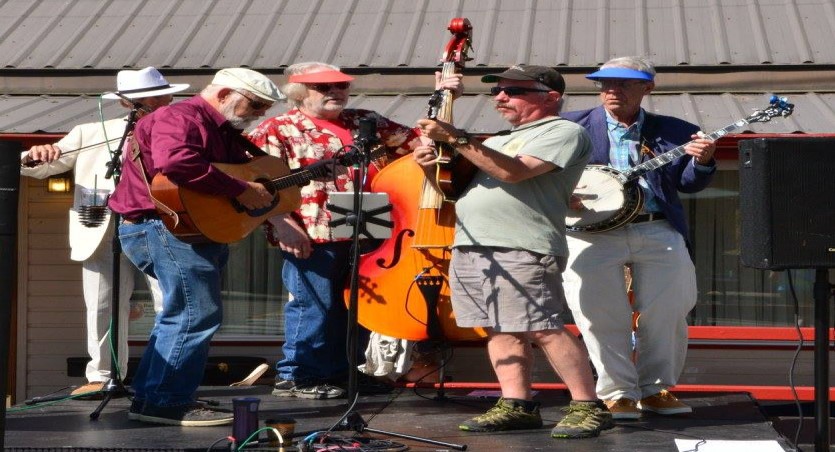 Vintage Fashion Show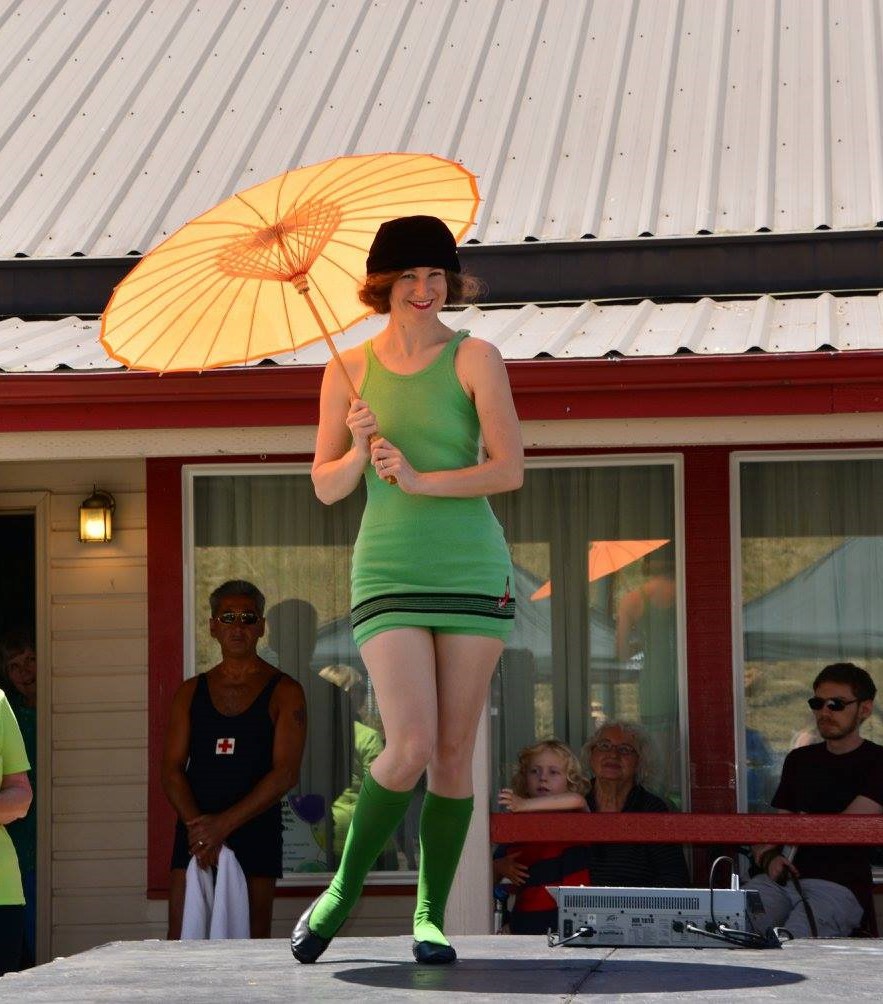 Children’s Show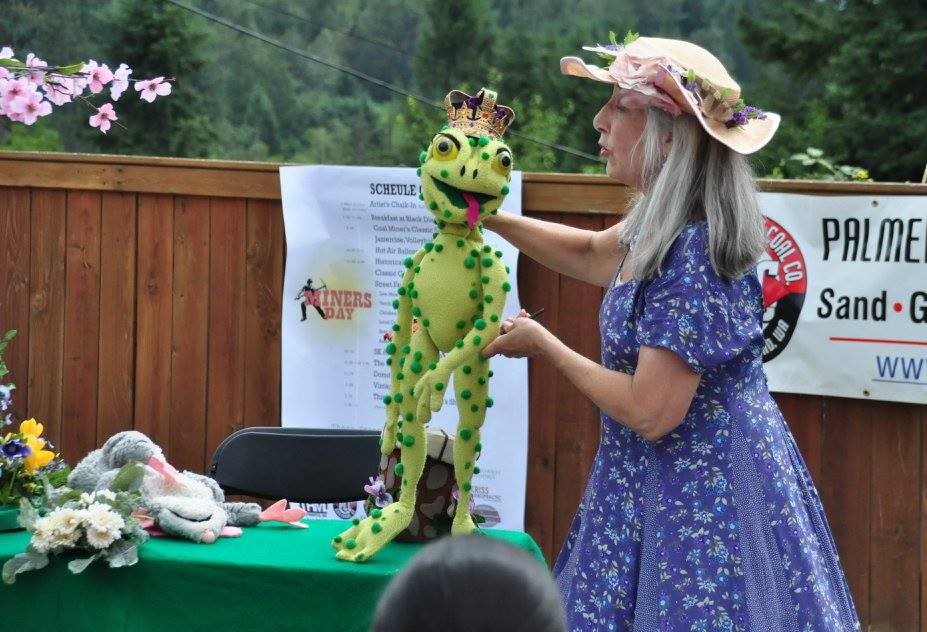 Perhaps you would like to introduce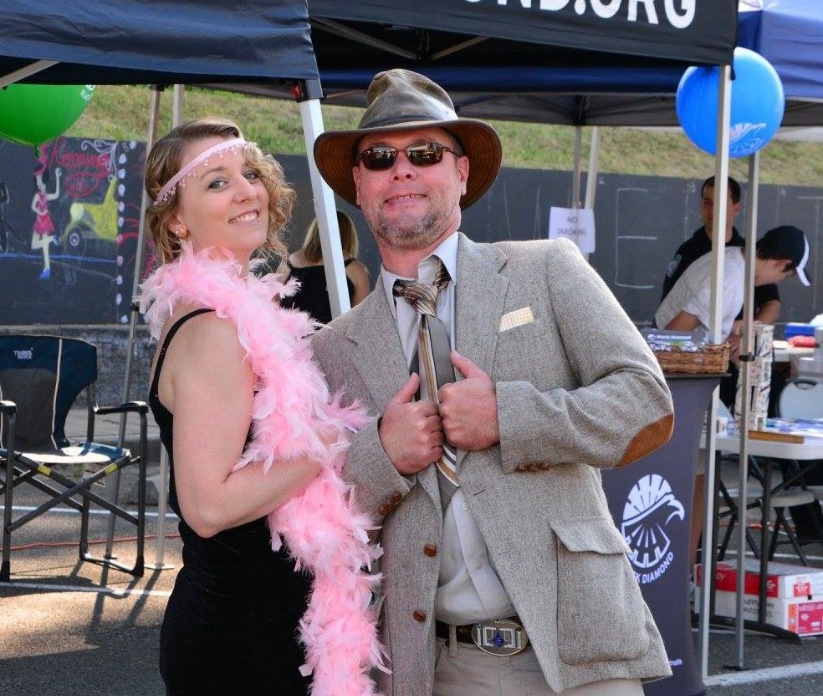 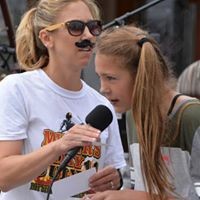 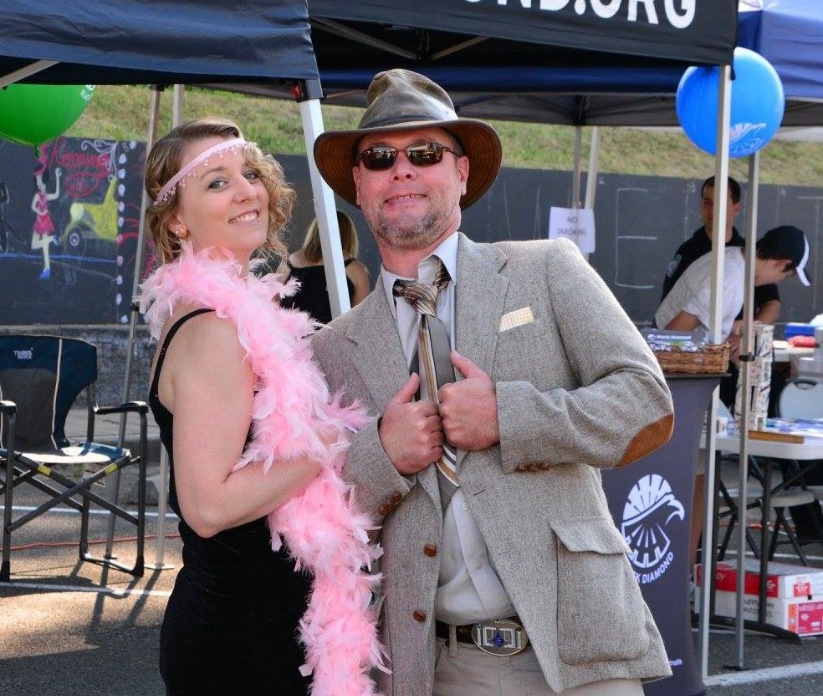 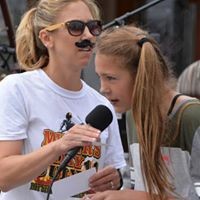 a new activity this year…..!!!Barbershop QuartetMule RidesBail from Jail fundraiserSPONSORSHIP AGREEMENT & INVOICE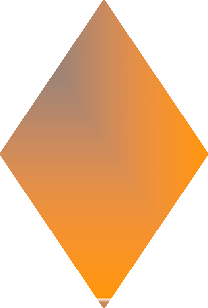 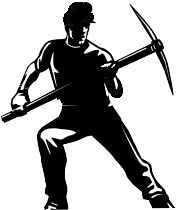 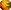 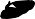 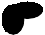 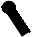 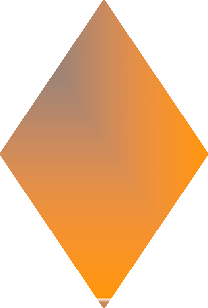 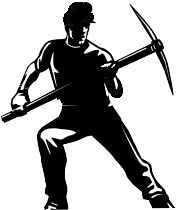 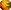 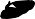 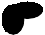 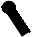 (Company Name) 	(Date)	 Address	 		E-mail	 Phone	 Owner/Representative/    	KING COAL Sponsorship	 	 COAL CART Sponsorship     		  COAL NUGGET Sponsorship    		 Other:    		 $1,500$500$250 or Payment In-KindSponsor agrees to host the following activity as described: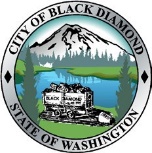 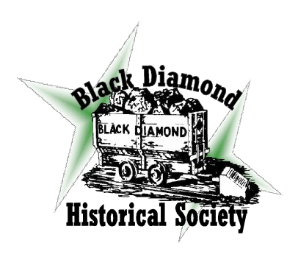 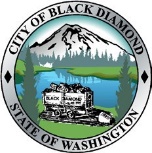 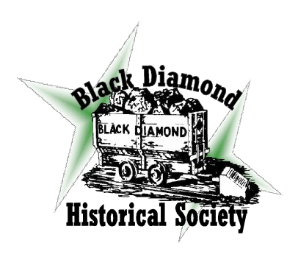 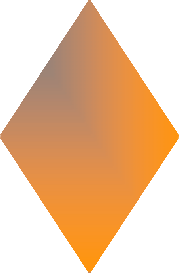 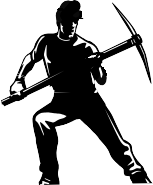 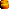 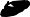 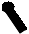 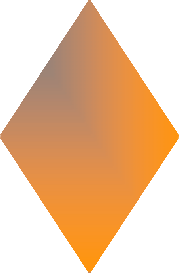 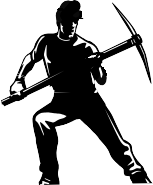 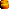 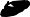 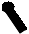 Booth Size Request:	[   ] 10x10 ft ~ Qty 		[   ] 10x20 ft ~ Qty  	Note: you will need to provide your own power if needed.FEES:	[ ] All Booths (10X10) ……… $40.00 OR  (10X20).......$80.00  Make checks out to: MDBDHS & mail to below address  [   ] Non Profit	… $25  Non-Profit ID # 	(cannot process w/o number)Briefly describe all your product or Services to be sold	Home Based? Y / NIf selling food products check with King County for Permits (check exempt foods & low cost plan only foods)http://www.kingcounty.gov/healthservices/health/ehs/foodsafety/foodbusiness.aspx For Health Permit Needs*Items not allowed are: political booths, alcoholic beverages, stink bombs, fake cigarettes, fart spray. Fireworks, weapons, (I.e. knives, cap guns, pocket knives, whips etc.) Items inappropriate for a family event or which create a mess on the festival grounds cannot be sold at Black Diamond Miner’s Day.Application Deadline June 30th, 2019In signing this agreement, applicant agrees to comply with all festival, state, and local regulations, to save and hold harmless the City of Black Diamond, the Black Diamond Miner’s Day Committee, their officers, employees, sponsors and agents from any loss or damage to any persons or property cause by the applicants operations in connection with the Black Diamond Miner’s Day Celebration and further agrees to defend said Associations and the City for any claims for such damage. I have read and understand the Exhibitor Agreement and Liability Statement and will abide by them throughout my association with the Black Diamond Miner’s Day Event.Merchant Signature 	Date 	/ 	/ 	Print Name 	Title 	Phone 	Address 	Email 	Your Insurance Companies Name 	Policy# 	Please sign contract/application & Statement Agreement before mailing to the below address:Mail to:  PO Box 567 Black Diamond, WA. 98010-0567	c/o Keith Watson	360-886-0778	 kcwdoc@comcast.netA cashed check is your receipt	page 1 of 2Black Diamond Miner’s Day Celebration July 13, 2019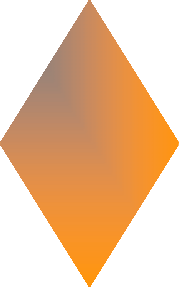 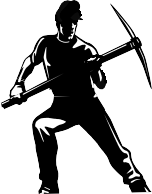 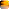 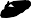 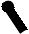 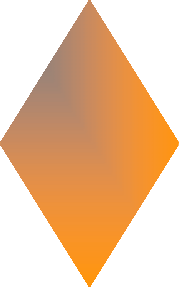 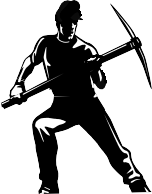 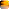 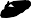 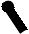 Exhibitors Agree to run their own booths and set up in a timely manner. If Exhibitor is not set up 30 minutes before festival hours, 9:00 AM Saturday July 13, the booth chairman may sell their space to another exhibitor. There is no refund of booth fees. Exhibitors are required to collect Washington State Sales Tax, which is .086%. If you do not have a tax number or need a tax schedule, contact the Washington State Dept. of Revenue.Exhibitors Agree to pay the appropriate booth fee, see application. Booth fee are non- refundable within two weeks of even and subject to a 25% handling fee. Please keep your display dimen- sions within your allotted space and not encroach upon space assigned to another exhibitor.Exhibitors Agree to provide equipment for display of their own merchandise, booth covers, tables, etc. Sun can be a problem as well as rain. Be prepared for inclement weather.Exhibitors Agree to describe your product or services. As well as provide pictures of the product. If it is dif- ferent than what was represented, you may be asked to remove it, items deemed inappropriate for a family event or which create a hazard cannot be sold at BD Miners Days. Items not allowed are: Alcoholic Bever- ages or Products, stink bombs, fake cigarettes, fart spray, fire works, weapons, (i.e. knives, cap guns, swords, pocket knives, whips etc.)Exhibitors Agree to use booth space in a reasonable and non-offensive manner subject to public health and safety regulations and subject to these rules and regulations of the celebration. No hawking is allowed.Exhibitors Agree to clean their booth sites and surrounding areas during and at the end of the celebration as well as leaving their area clean after tear down.Exhibitors Agree to remain open during festival hours, rain or shine. No tear down will be allowed until af- ter close of the festival Saturday afternoon at 4:00 pm or advised by chairman.Exhibitors Agree to refrain from consuming drugs or alcohol on the show premises and to comply with all festival, State and local regulations. No Firearms, Drugs or Alcohol are allowed on property.Liability StatementBlack Diamond Miner’s Day officials reserve the right to restrict or remove exhibits without refund that may have been falsely entered or deemed by the officials to be unsuitable or objectionable. This re- striction applies to noise, music, persons, animals, birds, things, conduct, printed matter or anything that might be objectionable to the officials.Exhibitors will assume responsibility for their own merchandise and display equipment and will hold harmless the City of Black Diamond, the Black Diamond Miner’s Day their officers, employees, sponsors, and agents from any loss or damage to any persons or property caused by the applicants operation in con- nection with the Miner’s Day Celebration and further agrees to defend said Associations and the City for any claims for such damage.Food vendors assume all responsibility for their product and must package and sell according to all applicable State and local ordinance, which apply.The Black Diamond Miner’s Day Celebration and its Agents, will not be held responsible for loss of sales due to inclement weather, natural disaster, legal restriction or ordinance, unlawful acts or acts of God. The Black Diamond Miner’s Day Celebration does not guarantee sales.Exhibitors signature of agreement to above statements  	Page 2 of 2Rev. 3/19Company Name 	Date  	Booth Number  	Contact Name 	Phone  	Address  	Date Paid    	City 	State 	Zip  	